Resuelve correctamente el siguiente cuadro comparativo:ORGANELO CELULARIMAGENFUNCIONESCELULA PROCARIONTECELULA  ANIMALCELULA  VEGETALRibosoma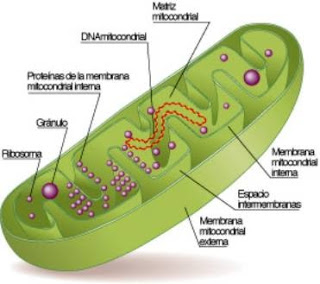 Complejo de moléculas de ARN y proteínas que desempeñan funciones genéticas y producción de proteínasEl ADN esta en el citoplasmaLa información genética esta en el núcleoTiene pared celularCitoplasma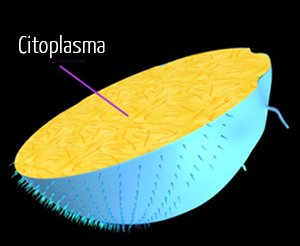 Sustancia viscosa que contiene los orgánulos y ayuda a su movimientoEl ADN se encuentra en una sola molécula circularEl citoplasma es la parte interior no ocupada por el núcleoPosee cloroplastos que contiene clorofila, indispensable para la fotosíntesisPlásmido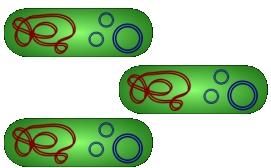 Moléculas extracrosomaticas del ADN que se replican y contienen proteínas e información para la supervivencia de las célulasNo hay nucléoloEl ADN se organiza en varios cromosomas en forma linealRealizan fotosíntesis para producir sus propios alimentosNúcleo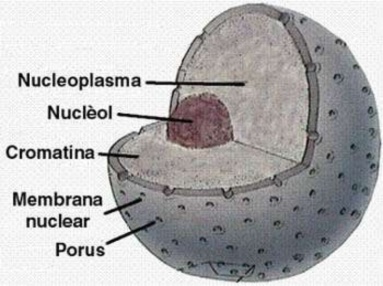 Contiene el material genético para llevar a cabo los procesos dentro y fuera de la célulaSe reproducen por fisión binariaSe reproduce por mitosisLa división celular ocurre al crecer un nuevo tabique que separa a las dos células hijasCitoesqueleto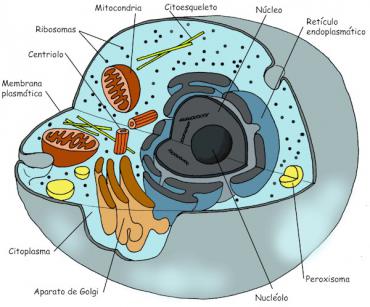 Se conforma por filamentos, microtúbulos y centriolos de proteínas presentes en el citoplasma. Se encarga de dar soporte y forma a la célulaTamaño aproximado de 1 y 10 micrómetrosLa célula animal no tiene pared celularPoseen vacuolas de gran tamañoFilamentos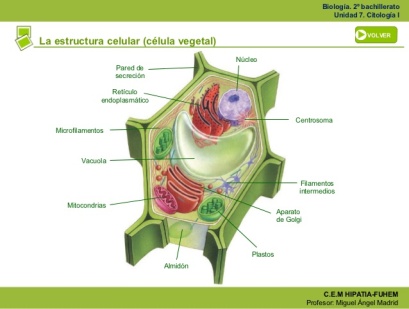 Son elementos del citoesqueleto cuya función es soportar el estiramiento de las célulasLas enzimas y pigmentos se encuentran en repliegues de la membrana plasmáticaHay ribosomas y orgánulos membranososPresentan almidónCloroplasto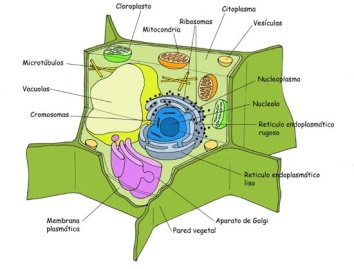 Orgánulos con clorofila que se encargan de la fotosíntesis. Son exclusivos de plantas y algasPoseen bacterias, cianobacterias y arqueasTamaño aproximado de 1 y 10 micrómetrosComúnmente presentan una forma regularVesícula secretora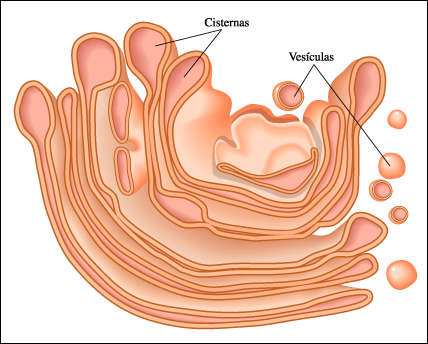 Compartimiento que digiere los residuos y los expulsa de la célula Tiene pared celular de peptidoglucanoEnzimas y pigmentos en mitocondrias, lisosomas o cloroplastosSu tamaño aproximado es de 10 hasta 100 micrasPlasmodesmos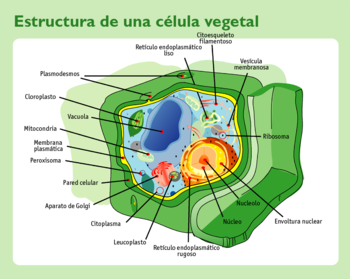 Canales que permiten el paso de sustancias a través de la pared celular para comunicarse entre las células vegetalesNúcleo no presente, el material genético se encuentra disperso en el citoplasmaPoseen células procariotas los animales, plantas, hongos, protozoarios y las algasPoseen núcleoVacuola central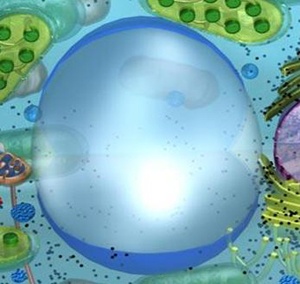 Región central de la célula vegetal que contiene principalmente agua. Se encarga del crecimiento de la celulaLos únicos orgánulos son los ribosomas. No hay orgánulos membranososTiene uno o mas nucléolos formados por ARN y proteínasCarece de centrosomas